Фоторепортаж реализации проекта «Вертоград» 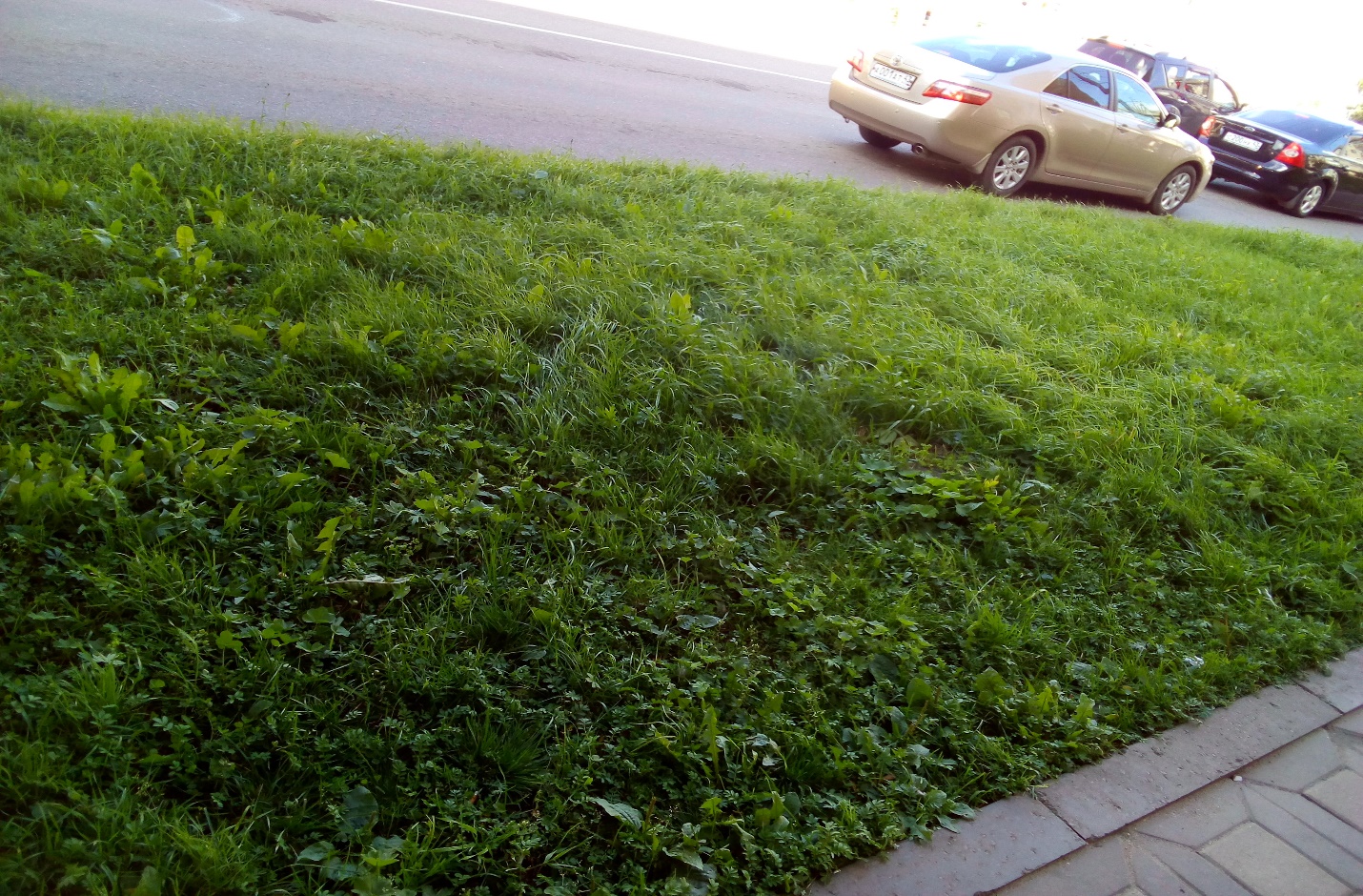 Рисунок 1. Газон до реализации проекта «Вертоград» в МБОУ ВПГ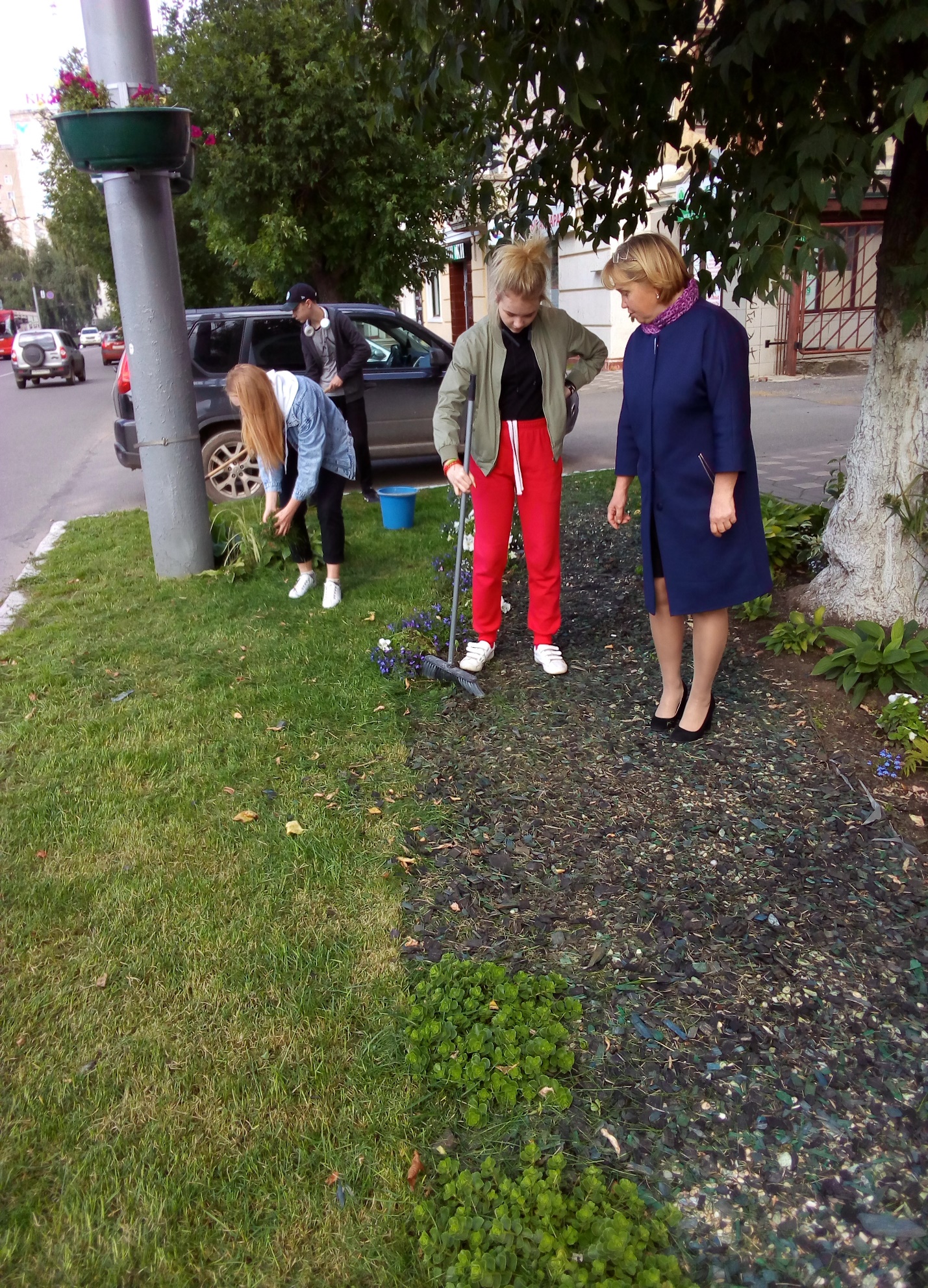 Рисунок 2. Учащиеся с учителем технологии Бурдуковой Н.А. ухаживают  за клумбами летом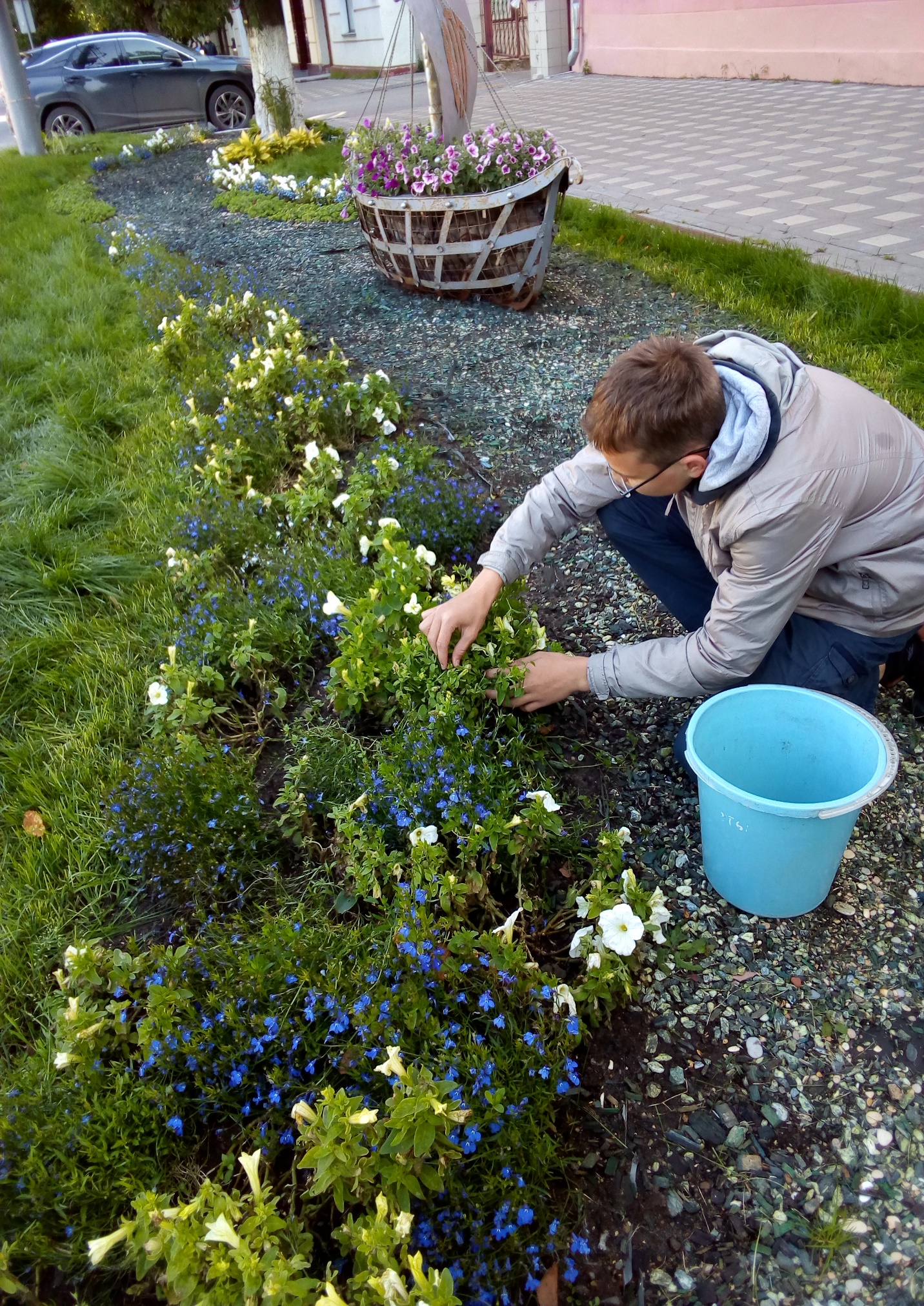 Рисунок 3. Учащийся 8 класса  Иван Борисов пропалывает  клумбы  к 1 сентября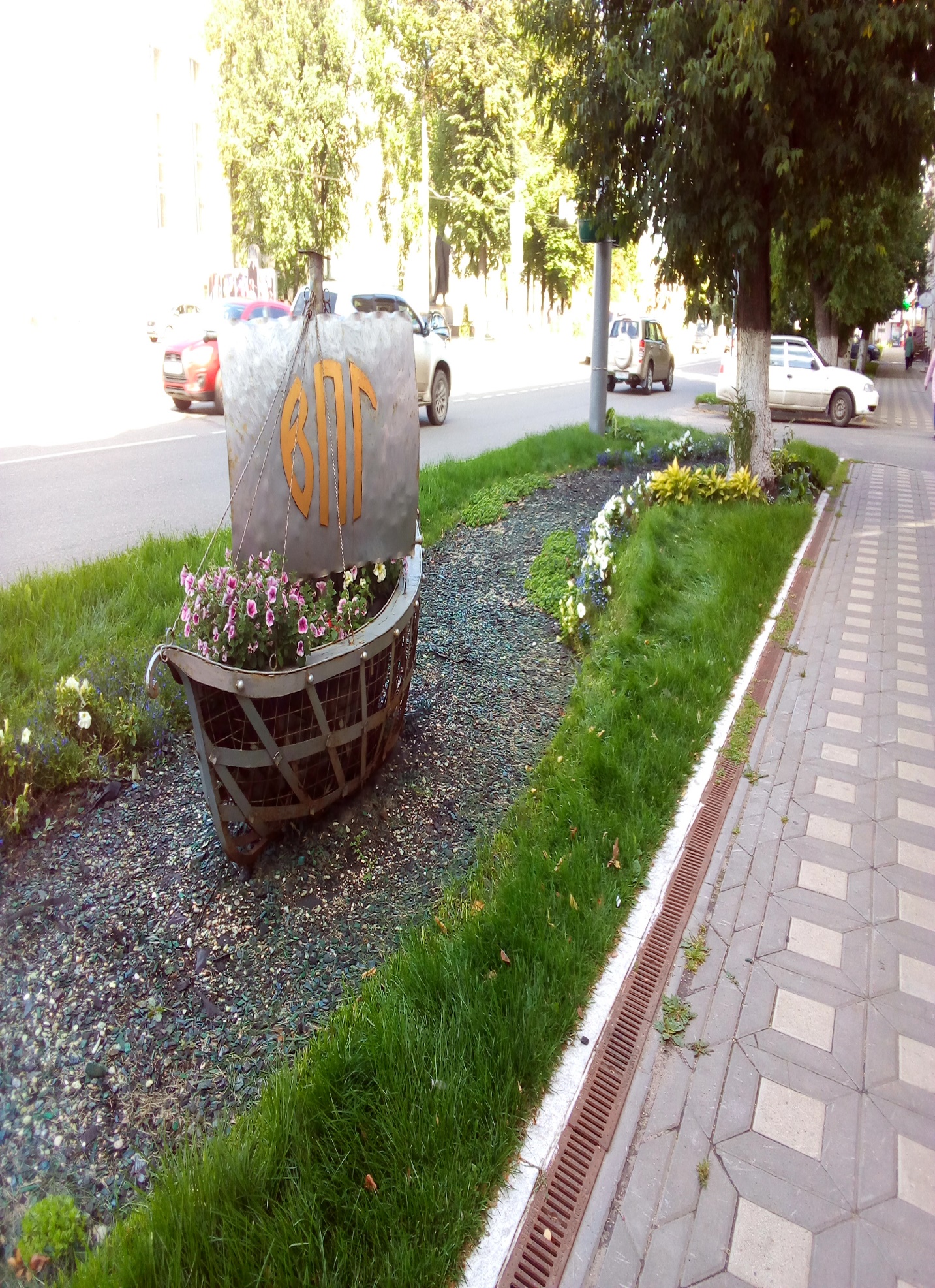 Рисунок 4. Результат проекта «Вертоград» по эстетическому оформлению территории у главного входа в гимназию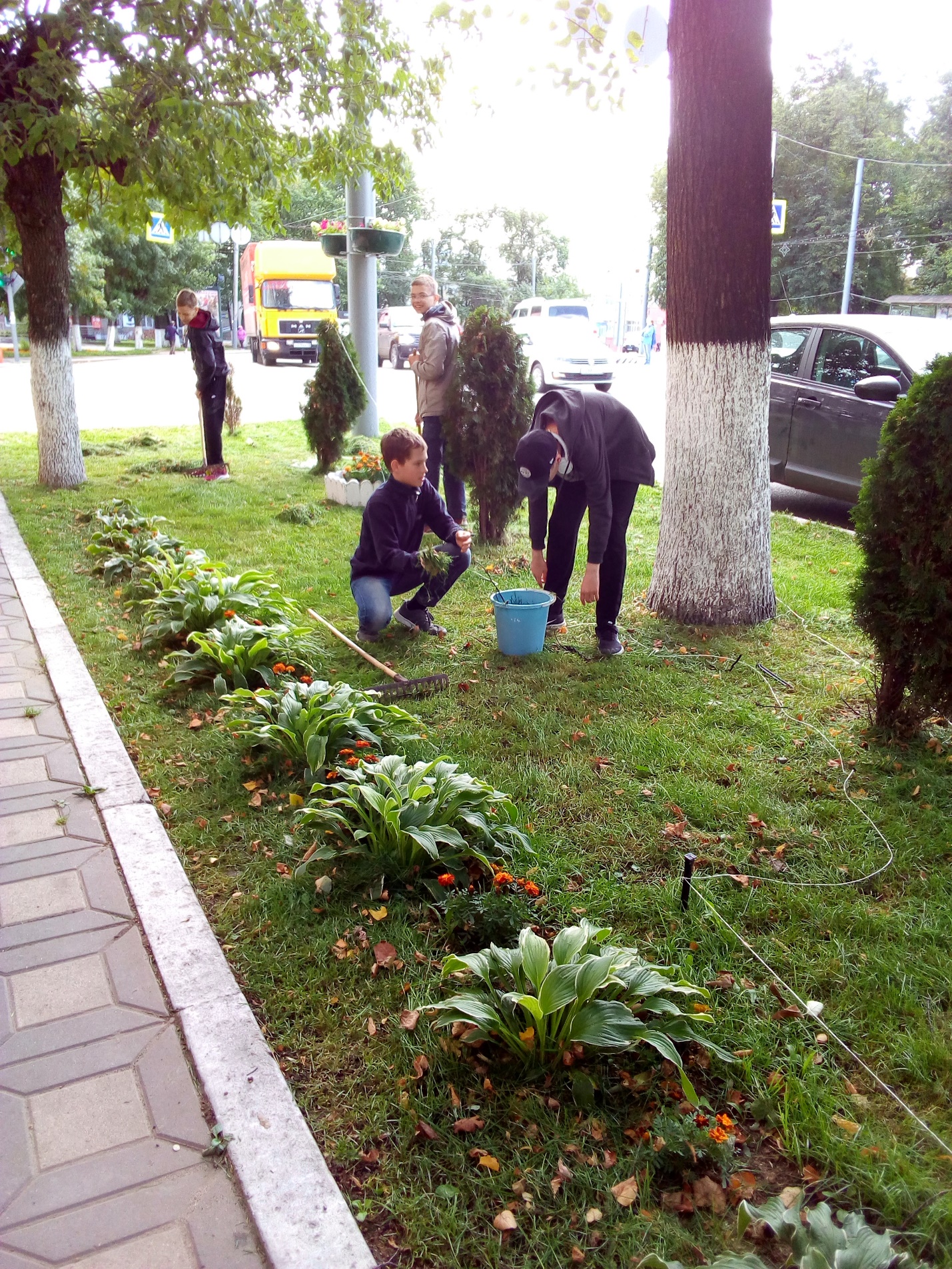 Рисунок 5. В перспективе проекта «Вертоград» эстетическое оформление второго газона у главного входа в гимназию